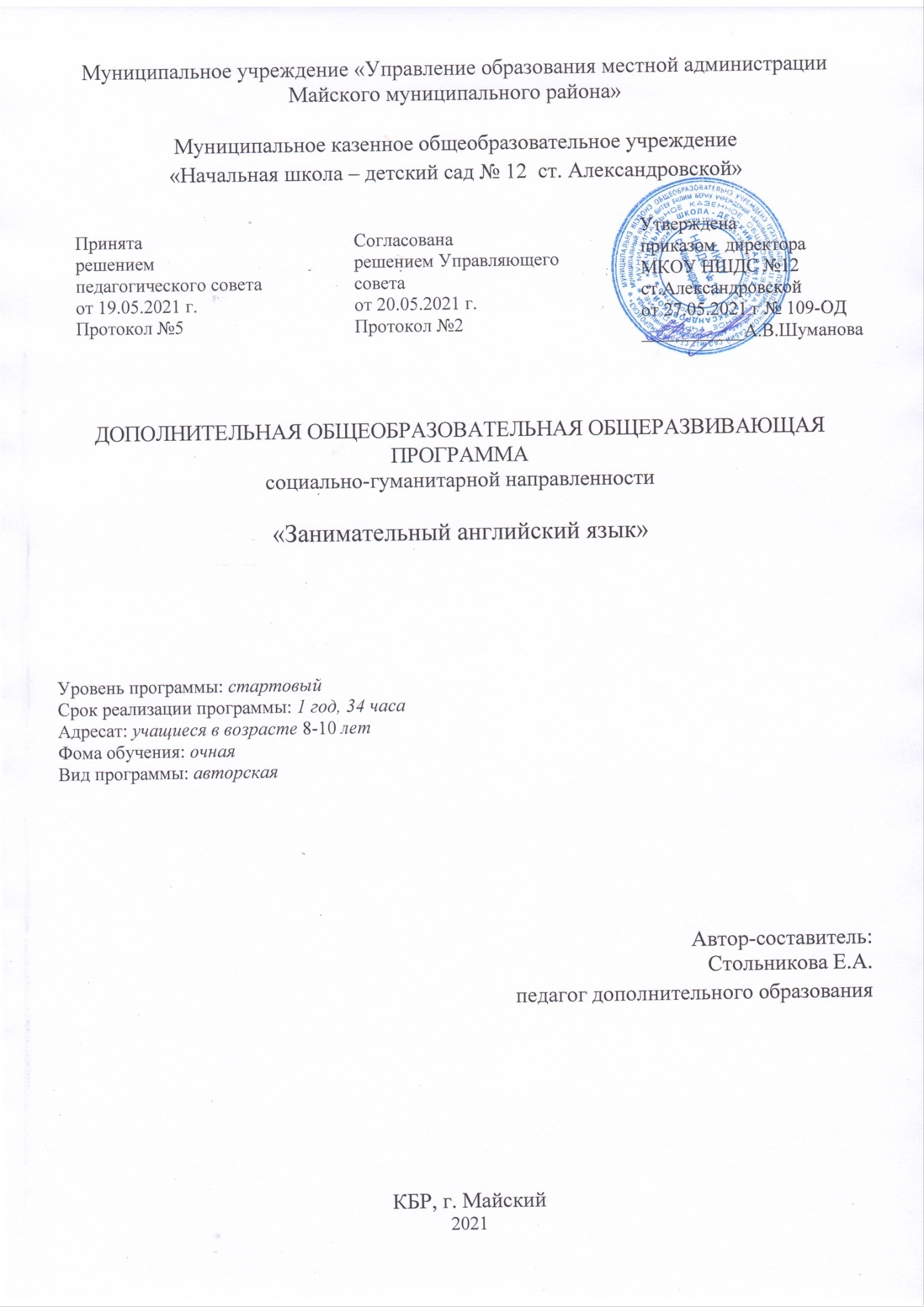 Содержание1.КОМПЛЕКС ОСНОВНЫХ ХАРАКТЕРИСТИК ДОПОЛНИТЕЛЬНОЙ ОБЩЕОБРАЗОВАТЕЛЬНОЙ ОБЩЕРАЗВИВАЮЩЕЙ ПРОГРАММЫ1.1.Пояснительная записка.Нормативно-правовое обеспечение программы.Дополнительная общеобразовательная общеразвивающая программа  «Занимательный английский язык» разработана согласно требованиям следующих нормативных документов:Федеральный закон Российской Федерации от 29 декабря 2012 г. № 273-ФЗ «Об образовании в Российской Федерации» (далее – ФЗ № 273). Концепция развития дополнительного образования детей, утвержденная распоряжением Правительства Российской Федерации от 4 сентября 2014 г. № 1726-р (далее – Концепция).  Профессиональный стандарт «Педагог дополнительного образования детей и взрослых», утвержденный Приказом Минтруда и соц.защиты РФ  от 08.09.2015 г. №613нСтратегия развития воспитания в Российской Федерации до 2025 года, утвержденная распоряжением Правительства РФ от 29.05.2015 г. № 996-р. Федеральный проект «Успех каждого ребенка», утвержденный 07 декабря 2018 г. Приказ Министерства просвещения РФ от 15 апреля 2019 г. № 170 «Об утверждении методики расчета показателя национального проекта «Образование» «Доля детей в возрасте от 5 до 18 лет, охваченных дополнительным образованием». Приказ Министерства образования и науки РФ от 9 января 2014г. № 2 «Об утверждении порядка применения организациями, осуществляющими образовательную деятельность, электронного обучения, дистанционных образовательных 	технологий при 	реализации образовательных программ».  Приказ Министерства просвещения Российской Федерации от 17.03.2020 № 103 "Об утверждении временного порядка сопровождения реализации образовательных программ начального общего, основного общего, среднего общего образования, образовательных программ среднего профессионального образования и дополнительных общеобразовательных программ с применением электронного обучения и дистанционных образовательных технологий" (Зарегистрирован 19.03.2020 № 57788). Постановление Главного государственного санитарного врача Российской Федерации от 28 сентября 2020 г. № 28 «Об утверждении СанПиН 2.4.3648-20 «Санитарно-эпидемиологические требования к организации воспитания и обучения, отдыха и оздоровления детей и молодежи». Приказ Минтруда России от 05 мая 2018 г. № 298н «Об утверждении профессионального стандарта «Педагог дополнительного образования детей и взрослых» (зарегистрирован Минюстом России 28 августа 2018 г., регистрационный № 25016). Письмо Минобрнауки	 РФ 	от 18.11.2015 №09-3242 «О направлении» (вместе Методические рекомендации по проектированию дополнительных общеразвивающих программ). Письмо Минобрнауки	РФ 	«О 	направлении методических рекомендаций 	по 	организации 	независимой 	оценки качества дополнительного образования детей» № ВК-1232/09 от 28 апреля 2017 г. Письмо Минобрнауки	 РФ 	от 14.12.2015 №09-3564 «О внеурочной деятельности и реализации дополнительных общеобразовательных программ» (вместе с «Методическими рекомендациями по организации внеурочной деятельности и реализации  дополнительных общеобразовательных программ). Приказ Минобразования КБР № 778 от 17.08.2015 г. «Об утверждении Региональных требований к регламентации деятельности государственных образовательных учреждений 	дополнительного образования детей в Кабардино-Балкарской Республике» Устав МКОУ НШДС №12 ст.Александровской.Положение об организации дополнительного образования в МКОУ НШДС №12 ст.Александровской.Направленность программыВ настоящее время наблюдается ускорение темпов развития общества, расширяются возможности политического и социального выбора, значительно расширяются масштабы межкультурного взаимодействия. В связи с этим особенно актуальным становится не просто изучение английского языка на уроках в рамках учебного материала. Программа дополнительного образования «Занимательный английский язык» направлена на социальное и культурное развитие личности учащегося, его творческой самореализации. Программа призвана помочь ребенку стать ответственным и знающим гражданином, способным использовать свои знания и умения в общении со своими сверстниками.Актуальность разработки и создания данной программы обусловлена анализом сложившейся ситуации в практике преподавания иностранного языка в общеобразовательной школе, которая позволяет выявить противоречия между: требованиями программы общеобразовательных учреждений и потребностями учащихся в дополнительном языковом материале и применении полученных знаний на практике; условиями работы в классно-урочной системе преподавания иностранного языка и потребностями учащихся реализовать свой творческий потенциал.Организация  дополнительных занятий по английскому языку в начальной школе имеет большое значение. Дополнительные занятия  способствуют повышению интереса к предмету, углубляют и расширяют полученные знания, дают возможность учащимся проявить свои способности.Программа дополнительного образования является предметной и имеет социокультурную направленность. Она призвана поддерживать у учащихся устойчивый интерес к предмету и расширять страноведческие знания школьников о стране изучаемого языка. Программа будет способствовать развитию у учащихся мотивов образовательной деятельности, они смогут обогатиться новой страноведческой информацией и узнать достаточно много интересных и полезных фактов о жизни британцев.Занятия проводятся как в традиционном, так и нетрадиционном режиме и предполагают различные формы проведения: игры, круглый стол, разработка проектов, театрализованные представления, презентации. Программа предусматривает занятия комбинированного характера, так как английский язык относится к группе практико-ориентированных предметов. Новизна данной программы заключается в том, что она рассматривается как система использования английского языка в развитии индивидуальности школьника, в создании определенной системы применения методов и приемов, нацеленных на формирование коммуникативных навыков иноязычной речи, привитии интереса к изучению иностранного языка.«Занимательный английский язык» заключается в приобщении школьников к иной национальной культуре как важного средства для развития их интеллектуальных способностей и общеобразовательного потенциала.Дополнительное образование становится неотъемлемой частью учебно-воспитательной работы по иностранному языку в школе. Оно способствует углублению знаний учащихся, развитию их дарований, логического мышления, расширяет кругозор. Дополнительная общеразвивающая программа для детей «Занимательный английский» предполагает раннее обучение английскому языку, чтобы снять те сложности, с которыми ребенок сталкивается при изучении незнакомого языка, развить лингвистический кругозор учащихся и сформировать у них способность, готовность и желание участвовать в межкультурной коммуникации.Дополнительная общеразвивающая программа предназначена для учащихся, проявляющих интерес к иностранным языкам, имеющих лингвистические способности, подготовку к дальнейшему обучению и (или) учащихся, желающих и стремящихся улучшить и углубить свое лингвистическое образование. Дополнительная общеразвивающая программа «Занимательный английский язык» на современном этапе обучения является актуальной в связи с растущим престижем иноязычной грамотности, что повлекло за собой усиление мотивации в изучении языка международного общения.Педагогическая целесообразность обусловлена главной целью обучения иностранным языкам – формирование и развитие коммуникативной компетенции обучающихся, развитие межпредметных связей, повышение общей культуры и образованности, формирование умения рассматривать язык, как средство коммуникации.Практическая значимость данной программы заключается в закреплении и совершенствовании умений и навыков, полученных на уроках английского языка. В процессе изучения формируются и совершенствуются следующие учебные умения и навыки: относительная правильность произношения, не нарушающая коммуникацию, произнесение предложений с соблюдением основных типов интонации английского языка, соответствующих типам высказывания, соответствующая данному этапу изучения английского языка техника чтения, формирование говорения не только репродуктивного, но и продуктивного характера. Учащиеся должны систематизировать свои знания в области употребления видовременных форм английского глагола.Отличительная особенность. Общение на иностранном языке в неформальной обстановке способствует погружению в мир языка, а значит, естественному общению. Кроме того коллектив единомышленников сплачивает ребят в их деятельности, усиливает мотивацию, создаёт комфортную среду для каждого, облегчает формирование коммуникативных умений и стимулирует речевое творчество. Ответственность за выполнение заданий способствует воспитанию самостоятельности, дает детям возможность планировать свою работу, определять цели и задачи, запрашивать дополнительную информацию у учителя или добывать её самостоятельно из других источников, взаимодействовать с партнёрами из группы. Использование ролевых игр поможет учащимся проявит себя, «примерить» взрослую жизнь, выразить свои чувства, отношение к действительности. Играя, учащиеся переносят свои знания и опыт деятельности из учебной ситуации в реальную. Таким образом, игра является социальной практикой личности школьника, средой его обогащения. Это одна из возможностей создания личностно-ориентированной ситуации развития учащихся. В основу программы положена концепция модернизации образования и принципы личностно-ориентированного подхода.На занятиях кружка учащиеся совершенствуют свои знания, умения и навыки, убеждаются в практическом значении иностранного языка в организации общения, приобретении дополнительной информации, с пользой проводят свое свободное время. Кружок готовит их к участию в общешкольных мероприятиях на изучаемом языке, способствует их самопознанию, самоутверждению и самовыражению. Тематики работы данного курса дополняют и углубляют материалы урока, способствуют их более прочному усвоению, предусматривают связь с жизнью учащихся и стимулируют их потребность в общении.Вид программы «Занимательный английский язык» – ознакомительный.Адресат программы. Программа адресована детям от  8   до 10 лет. В кружок  «Занимательный английский язык» принимаются все желающие в обозначенном возрастном диапазоне без предварительного отбора. На реализацию программы   отводится 34 часа в год (1 час в неделю). Занятия проводятся по 40 минут. Форма обучения: очная.Режим занятий. Количественный состав учебных групп - 10-15 человек, разного возраста. Состав групп постоянный. Занятия проводятся всем составом.1.2. Цель и задачи программы       Цель: развитие у детей способностей использовать иностранный язык как инструмент общения в диалоге культур и цивилизаций современного мира.Данная цель определяет основные задачи курса:Образовательные:создать условия формирования лингвистических понятий в родном и иностранном языке,Развивающие:развивать речевые, интеллектуальные и познавательные способности  обучающихся,создавать условия развития памяти, анализа, навыков языковой догадкиПознавательные:создать условия развития познавательного интереса, включенности в познавательную деятельность,познакомить с детским фольклором и художественной литературой, отражающей мир ребенка и его сверстников в странах изучаемого языка,Мотивационные:создать атмосферу доброжелательности и комфортности на занятиях,создать ситуацию успеха у ребенка.Оздоровительные:развивать координацию движений, реакции, умения ориентироваться в пространстве и мелкой моторики руки через развивающие игры.Воспитательные:воспитывать понимание и уважение к другой культуре, уважительное отношение к людям, чувства товарищества, дружбы, чувство прекрасного, культуру умственного труда, навыки самостоятельности.1.3. Содержание программыУчебный планСодержание  изучаемого курсаРаздел I. Здравствуй, английский! (8 часов)1. Вводное занятие. (1 час)Инструктаж по технике безопасности, правила поведения в учебном заведении.  Давайте познакомимся. Теория Введение конструкций «Я – (Лера). Кто ты?» Конструкция «Меня зовут…»; вопрос «Как тебя зовут?» Практика Песня «Здравствуй». Игра «Кто ты?», Игра «Теремок».2. Животные. (1 час) Теория Введение названий животных. Введение понятия «неопределённый артикль». Конструкция «Я – (заяц). Введение глагола «иметь». Конструкция «У меня есть (собака). У меня нет (собаки). У тебя есть (собака)? – Да. Нет».Практика  Игра «Лото». Отработка лексики по теме в различных структурах3. Глаголы движения (2 часа) Теория Введение глаголов движения. Конструкция «Я (не) умею (бегать). Ты умеешь…? Да-нет». Практика Игра «Угадай-ка». Песня «Что ты умеешь?»4. Фрукты и овощи. (1 час)Теория  знакомство с лексическими единицами по теме «Еда»: мясо, яйцо, яблоко, огурец, картошка и др., изучение фразы «Я люблю».Практика  закрепление названия лексических единиц по теме «Еда»: мясо, яйцо, яблоко, огурец, картошка и др. (meat, egg, an apple, a cucumber, a potato, etc., закрепление образования множественного числа существительных, игры «Что ты любишь кушать?», «Переводчик», «Что лишнее?», «Съедобное и несъедобное».5. Счёт до 10. (1 час)Теория Введение числительных от 1 до 10. Возраст. Вопрос «Сколько тебе лет?» и ответ на него «Мне (7) лет».Практика Песня «Мои пальчики». Игра «Кубик». 6. Части тела. (2часа) Теория Введение названий частей тела. Составление описания человека. Рисунок по описанию монстра. Практика Песня «Голова и плечи». Игра «Фоторобот». Презентация «Части тела». Раздел II. Идём в школу. (18 часов)1. Моя семья. (2часа) Теория Введение лексики по теме «Семья». Введение вопроса «Кто у тебя есть?» Составление рассказа о семье. Практика Игра «Лото». Песня «Моя семья». Игра «Запомни слово». 2.  Игрушка. (2 часа)Теория Введение названий игрушек. Составление описания игрушек. Практика Стихотворение «Мои игрушки». Игра «Дорожка». 4. Дни недели. (1час)Теория  Введение названий дней недели. Введение повелительного наклонения «(Не) беги!» Конструкция «Давай (поиграем)». Практика Игры «Кубик», «Заметь ошибку!» Стихотворение Дни недели». 5. Времена года. (1 час) Теория. Изучение и закрепление названий времен года и природных явлений в английском языке. Активное использование речевого оборота I like/ I don’t like в монологической речи. Стихи и песни о разных временах года.Практика. Составление мини-рассказа «Моё любимое время года».Повторение и закрепление лексического и грамматического материала по данной теме. Описание явлений природы. Изображение любимого времени года.6. Школьные принадлежности. (1 час) Теория. Введение названий школьных принадлежностей. Отработка лексики в изученных структурах. Песня «Это ручка».Практика Игра «Что пропало?» 7. Еда и посуда. (2 часа)Теория. Еда, напитки ипосуда. Любимые блюда. Фрукты, овощи, продукты. Что мы едим на завтрак, обед, ужин. Чаепитие. Популярные и традиционные английские блюда. Правила поведения за столом.Практика. Аудирование «Разговор за завтраком».Монологическое высказывание. Ситуативная игра «Мы сервируем стол».Изучение лексического материала по теме, составление мини-высказываний, закрепление лексики на практике. Изучение грамматической темы «Притяжательный падеж существительных».8.Виды спорта (2 часа) Инструктаж по технике безопасности и правилам дорожного движения.Теория. Изучение разнообразных видов спорта и спортивных игр на английском языке. Популярные виды спорта и России и Британии.Здоровый образ жизни современных британцев.Практика. Составление диалога «На соревнованиях». Чтение текста «I like sport».Изучение лексики по теме, закрепление устойчивых лексических выражений, составление рассказа « Мой любимый вид спорта». Чтение текстов о здоровом образе жизни молодёжи в Англии».9. Мои умения. (2 часа) Теория Введение глаголов по школьной тематике. Составление рассказа о занятиях в школе. Практика Игра «Запомни предметы». Презентация «Моя школа». 10. Я изучаю английский язык с удовольствием (1 час)Теория. Лексический и грамматический материал: Math, Reading, Russian, Nature study, Music, Art, Physical Training, предложения с перечислением. Аудирование: What subjects do you study at school? What is your favourite subject? What do you do in the Math lesson? What is your favourite fairy-tale?Практика. Речевые образцы, подлежащие усвоению: I study Math with pleasure . My favourite  subject is English. I count and do sums in the Math lesson.Проект «Мое школьное расписание». Диалог - какие предметы изучаются в английской начальной школе?11. Развлечения. (2 часа)Теория  Введение названий игр. Введение повелительного наклонения «(Не) беги!» Конструкция «Давай (поиграем)». Практика Игры «Кубик», «Заметь ошибку!» Стихотворение «Я люблю играть». 12. В зоопарке. (2 часа)Теория Составление описания животных. Драматизация «В зоопарке». Практика Презентация «Противоположности». Раздел III. Мы-артисты. (8 часов)1. Страны изучаемого языка. Великобритания. (1 час)Теория. Знакомство с историей и достопримечательностями Лондона. Практика. Викторина «Британия и Британцы». Представление проекта «Экскурсия по Туманному Альбиону».Знакомство с историей Лондона, правители и современная королевская династия в истории и развитии Королевства.2. Сказка «The wooden house» / «Теремок». (5 часов)Теория: Объяснение темы.Практика: Повторное чтение пьесы, чтение по событиям, разбор текста по линии действия и последовательности этих действий для каждого персонажа в данном эпизоде. Этюды – импровизации на событие пьесы. Обыгрывания действия со своим текстом.3. Подготовка к итоговому концерту. (1 час)Теория: Объяснение темы. Понятие спектакль.Практика: Уточнение и проверка на основе авторского текста намерений персонажей в живом действии и взаимодействии исполнителя. Упражнения на построение мизансцен. Работа над оформлением спектакля (музыка, декорации, костюмы, свет). Репетиция отдельных картин и всего спектакля. Генеральная репетиция. Обсуждение4. Заключительный урок-концерт. Инсценировка сказки. (1 час)Теория: Назначение ответственных за перестановку декораций, занавес; за порядок на сцене и в зрительном зале. Инструктаж по технике безопасности.Практика: Показ спектакля.1.4.Планируемые результаты     Личностным результатом изучения предмета является формирование следующих умений и качеств: - формирование общего представления о мире как о многоязычном и поликультурном сообществе;- осознание языка, в том числе и английского, как основного средства общения между людьми;- знакомство с миром зарубежных сверстников с использованием средств изучаемого языка (через детский фольклор на английском языке, некоторые образцы детской художественной литературы, традиции).     Метапредметным результатом изучения курса является формирование универсальных учебных действий (УУД):- развитие умения взаимодействовать с окружающими, выполняя разные роли в пределах речевых потребностей и возможностей младшего школьника;- развитие коммуникативных способностей обучающихся, умения выбирать адекватные языковые и речевые средства для успешного решения элементарной коммуникативной задачи;- расширение общего лингвистического кругозора обучающихся;- развитие познавательной, эмоциональной и волевой сфер обучающихся;- формирование мотивации к изучению английского языка;   Предметным результатом изучения курса является:- сформированность следующих умений: владеть начальными представлениями о нормах английского языка (фонетических, лексических, грамматических);- умение (в объеме содержания курса) находить и сравнивать такие языковые единицы, как звук, буква, слово.Коммуникативные уменияГоворение: будут уметь- участвовать в элементарных диалогах, соблюдая нормы речевого этикета, принятые в англоязычных странах;- составлять небольшое описание предмета, картинки, персонажа;- рассказывать о себе, своем друге, семье;Получит возможность научиться: - воспроизводить наизусть небольшие произведения детского фольклора.Аудирование: будут уметь- понимать на слух речь учителя и одногруппниковв при непосредственном общении и вербально/невербально реагировать на услышанное;- воспринимать на слух в аудиозаписи  и понимать основное содержание небольших сообщений.Получит возможность научиться: - воспринимать на слух аудиозапись и полностью понимать содержащуюся в ней информацию.Языковые средства и навыки оперирования ими Фонетическая сторона речи: будут уметь- различать на слух и адекватно произносить звуки английского языка, соблюдая нормы их произношения;- соблюдать правильное ударение в изолированном слове, фразе;- различать коммуникативные типы предложений по интонации.Получит возможность научиться: - распознавать связующее r в речи и уметь его использовать;- соблюдать интонацию перечисления;- соблюдать правило отсутствия ударения на служебных словах (артиклях, союзах, предлогах).Лексическая сторона речи: будут уметь- узнавать в устном тексте изученные лексические единицы, в том числе словосочетания в пределах тематики;- употреблять в процессе общения активную лексику в соответствии с решаемой учебной задачей.Получит возможность научиться: - узнавать простые словообразовательные элементы;- опираться на языковую догадку в процессе аудирования (интернациональные слова).Грамматическая сторона речи: будут уметь- распознавать и употреблять в речи основные коммуникативные типы предложений;- употреблять в речи: существительные в единственном и множественном числе; глагол – связку to be, глагол to have, модальный глагол can, вспомогательный глагол do. количественные числительные от 1 до 10.Получит возможность научиться: - употреблять в речи: простое предложение с простым глагольным сказуемым (He likes English), составным именным (My sister is nice) и составным глагольным (I like to read. She can ski) сказуемым.2.КОМПЛЕКС ОРГАНИЗАЦИОННО-ПЕДАГОГИЧЕСКИХ УСЛОВИЙ РЕАЛИЗАЦИИ ПРОГРАММЫ Календарный учебный графикУсловия реализации программыМатериально-техническое обеспечение программы:- Хорошо освещенный и просторный кабинет, меблированный, соответствующий санитарно-гигиеническим нормам;- Классная доска с набором приспособлений для крепления таблиц, плакатов и картинок.- Алфавит (карточки/настенная таблица).- Касса английских букв и буквосочетаний.- Транскрипционные знаки (карточки).- Грамматические таблицы.- Карты на английском языке: географические карты стран изучаемого языка.- Плакаты по англоговорящим странам.- Наглядные пособия.- Мягкие игрушки, пальчиковые куклы, бумажные куклы, муляжи, лото, домино, мячи и др.Техническое оснащениепроектор;экран;видео – диски;магнитофон;компьютер.Дидактическое обеспечение программыметодические разработки по темам программы;подборка информационной справочной литературы;сценарии массовых мероприятий, спектаклей;наглядно-иллюстративные и дидактические материалы;художественно-оформительские материалы;диагностические методики для определения уровня ЗУН и творческих способностей детей;новые педагогические технологии в образовательном процессе;видео и фотоматериалы.Кадровое обеспечение программы.Значимым обладателем ресурсов для реализации программы является сам педагог. Его возможности обеспечиваются его личностной профессиональной позицией, способностями, опытом профессиональной деятельности.Педагог дополнительного образования, реализующий программу «Занимательный английский» - Стольникова Елена Артёмовна. Квалификация – учитель английского языка. Педагогический стаж – 32 года. Квалификационная категория – СЗДФормы аттестации	Для полноценной реализации данной программы используются разные виды контроля:текущий – осуществляется посредством наблюдения за деятельностью ребенка в процессе занятий;промежуточный – праздники, соревнования, занятия-зачеты, конкурсы;итоговый – открытые занятия, спектакли, фестивали.Оценочные  материалыВ процессе реализации программы используются различные формы контроля приобретённых знаний, умений и навыков обучающихся. С целью стимулирования их творческой деятельности организуются: Викторина (тест) Диалоги по изученным темам – практикуются практически каждое занятие, т.к. курс имеет четко выраженную коммуникативную направленность.Проект – разрабатывается по ряду тем с учетом интересов и возрастных особенностей учащихся. (например, «Моя семья», «Мой мир» и т.д.)Театрализованная инсценировка.Участие в языковых конкурсах.Объектом основного контроля можно считать коммуникативную компетенцию учащихся в говорении, слушании, чтении, письме.  Контроль проводится при помощи письменных тестов и устного опроса, носящего фронтальный, групповой и индивидуальный характер. Тестовая форма контроля (промежуточного и итогового) с заданиями множественного выбора позволяет за короткий промежуток времени проверить усвоение значительного объема фактического материала, а также служит своеобразной подготовкой к устным ответам. Ответы на вопросы по изученной теме каждое занятие : письменно или устно.Тестирование по изученному материалу в конце каждой темы.Творческая работа по одной из тем в конце пройденного раздела. Форма подведения итогов реализации ДООП - Концерт. Инсценировка сказки «Теремок».Диагностический инструментарий мониторинга                                                            Тест                                                                 KeysМетодическое и дидактическое обеспечение программыМетоды обучения: словесный, наглядный, практический. Коммуникативный метод. Коммуникативная методика преподавания английского языка на начальном этапе подразумевает развитие у детей навыков чтения, письма, восприятия услышанной информации и говорения. Обучающиеся учатся понимать аутентичные тексты, ситуации и аудио диалоги на актуальные, жизненные темы, например, семья, школа, животные и т.д. Педагог часто дает выполнять задания в парах или группах, таким образом, обучающиеся употребляют английский язык, разговаривая друг с другом в процессе подготовки, и привыкают к свободному общению.Игровой метод. Для поддержания заинтересованности детей в общении на английском языке применяется игровая методика, учитывающая такие главные черты младших учеников, как подвижность, активность, эмоциональность и неустойчивость внимания. Задания в форме игры помогают отвлечься от книг и правил и с пользой провести время. При правильном планировании и использовании игры способствуют тому, что иностранный язык воспринимается не как очередная сложная информация, которую нужно выучить, а как реальное и доступное детям средство общения. В то время как выполнение обычных заданий обычно вызывает у ребят опасение сделать ошибку, участие в играх заставляет их полностью включиться в ее ход, особенно если есть соревновательный элемент, и они более уверенно и свободно демонстрируют свои навыки (Приложение 4).Проектный метод. Еще одна используемая методика – проектная. Обучающиеся в продолжение нескольких занятий знакомятся с какой-либо темой, новой лексикой, грамматическими правилами, узнают интересную информацию. Для закрепления материала им предлагается создать проект, это может быть индивидуальная, парная или групповая работа, с дальнейшей его презентацией и обсуждением. В процессе таких занятий дети развивают языковые навыки и реализуют творческие возможности.Активный метод. Это форма взаимодействия обучающихся и педагога, при которой педагог и обучающиеся взаимодействуют друг с другом в ходе занятия и обучающиеся здесь не пассивные слушатели, а активные участники занятия. Активные методы предполагают демократический стиль. Интерактивный метод. Интерактивные методы можно рассматривать как наиболее современную форму активных методов. Интерактивный («Inter» - это взаимный, «act» - действовать) – означает взаимодействовать, находиться в режиме беседы, диалога с кем-либо. Место педагога в интерактивных занятиях сводится к направлению деятельности обучающихся на достижение целей урока. Важное отличие интерактивных упражнений и заданий от обычных в том, что выполняя их обучающиеся не только и не столько закрепляют уже изученный материал, сколько изучают новый.Обучение английскому языку для детей данного возраста не может проходить без аудио и видео заданий. Песни из-за своей ритмичности, эмоционального оттенка и частого повторения фраз помогают лучше запомнить лексику. Просмотр видео и мультфильмов на английском предполагает широкий выбор интересных текстовых и грамматических упражнений.В качестве методов воспитания применяются следующие:а) методы формирования сознания (беседа, рассказ, диспут, лекция, пример);б) методы организации деятельности и формирования опыта общественного поведения (упражнение, приучение, поручение, создание воспитывающих ситуаций, требование);в) методы стимулирования деятельности и поведения (соревнование, поощрение, наказание).Воспитательная работа педагога осуществляется по плану объединения (Приложение 5). Формы организации образовательного процесса – групповая и индивидуально-групповая.Формы организации учебного занятия - работа с предметами: описание, диалог с игрушкой, игры и сказки;- работа с картинкой: описание, детализация, диалог, игры, сравнение;- разучивание и декламация стихов, потешек, считалок, скороговорок, рифмовок: конкурс чтецов, разножанровая декламация, соревнования в командах и парах;- разучивание песен: конкурс исполнителей, караоке, командный турнир, инсценировка;- драматизация коротких рассказов, историй, сказок и пьес: пальчиковый театр, маски, костюмированные шоу, концерт для показа родителям и сверстникам;- игры: подвижные игры: спокойные игры, творческие и ситуативные игры: ролевые игры, интервью, бытовые сюжеты;- воспроизведение ситуативных диалогов;- рассказ по картинке: сопоставление, описание, сравнение, воображение с прогнозированием.Педагогические технологии, используемые в обучении: 1) Технология коммуникативного обучения иноязычной культуре. (Е.И.Пассов). Цель: усвоение иноязычной культуры, использование языка как инструмента межкультурного общения.2) Игровая технология (Л.С.Выготский, А.П.Леонтьев, Д.Б.Эльконин). Цель: повышение эффективности усвоения учебного материала, развитие личности обучающихся, повышение учебной мотивации, снятие психологического напряжения.3) Проектная технология (Е.С. Полат, Дж. Дьюи). Цель: решение познавательных и практических задач путём самостоятельного приобретения знаний.4) Информационно-коммуникационная технология (А.В.Ильичёв, А.И.Яковлев, В.С.Петровский, Г.К.Селевко). Цель: активизация процесса обучения и возможность привлечения обучающихся к исследовательской деятельности.5) Технология личностно-ориентированного обучения (И.С.Якиманская) цель: развитие индивидуальных познавательных способностей ребёнка на основе использования имеющегося у него опыта жизнедеятельности.Алгоритм учебного занятия. - Приветствие, фонетическая зарядка.- Актуализация знаний. - Объявление темы занятия. Педагог подводит обучающихся к осознанию темы занятия, целей и задач.- Введение и отработка новой темы. - Практическая деятельность. Обучающиеся осуществляют учебные действия, педагог консультирует. - Рефлексия. Оценивание обучающихся. Обучающиеся дают оценку деятельности по её результатам (самооценка, оценивание результатов деятельности товарищей) педагог консультирует.Дидактический материалВакуленко Н.Л.  Английский язык. 1-4 классы в схемах и таблицах. 2011, 112с. Матвеев С.А. Английский школьникам. Тренажер по разговорной речи. 2014, АСТ, 96с.   Матвеев С.А.Английский школьникам. Тренажер по чтению. Буквы и звуки. АСТ, 2013, 96с.      Требования техники безопасности в процессе реализации программыОбщие требования охраны труда1.1.К занятиям в кружке допускаются лица, прошедшие медицинский осмотр и инструктаж по охране труда.1.2.Занятия с детьми в кружке проводятся в присутствии педагога дополнительного образования.1.3.При проведении занятий должно соблюдаться расписание учебных занятий, установленные режимы занятий и отдыха.1.4.При проведении занятий кружка возможно воздействие на обучающихся следующих опасных факторов:- травмы при столкновениях, нарушении правил поведения игры, при падениях на мокром, скользком полу;-травмы при использовании  реквизита;1.5.Занятия в кружке должны проводиться в удобной одежде и обуви.1.6.При проведении занятий должна быть медицинская аптечка, укомплектованная необходимыми медикаментами и перевязочными средствами для оказания первой помощи при травмах.1.7.Педагог дополнительного образования и обучающиеся обязаны соблюдать правила пожарной безопасности, знать места расположения первичных средств пожаротушения.1.8.О каждом несчастным случае с обучающимися педагог обязан немедленно сообщить администрации школы, оказать первую помощь пострадавшим.1.9.В процессе занятий педагог и обучающиеся должны соблюдать правила проведения  упражнений или игры.2.Требования охраны труда перед началом занятий.2.1.Сообщить обучающимся правила проведения занятий в кружке и правила соблюдения техники безопасности.2.2.Надеть соответствующую одежду и обувь с нескользкой подошвой.2.3.Проверить состояние и отсутствие посторонних предметов на полу или сцене.2.4.Тщательно проветрить помещение.3.Требование охраны труда во время проведения занятий.3.1.Строго выполнять правила проведения занятий.3.2.Избегать столкновения, толчков и ударов по рукам и ногам других детей.3.3.Не использовать  острые, колющие и режущие предметы.3.4.Внимательно слушать и выполнять все команды преподавателя занятий.4.Требование охраны труда в аварийных ситуациях.4.1.При возникновении неисправности инвентаря, прекратить занятия и сообщить об этом администрации школы. Занятия продолжать только после устранения неисправности.4.2.При получении обучающимися травмы немедленно оказать первую помощь пострадавшему, сообщить об этом администрации школы, при необходимости отправить пострадавшего в ближайшее лечебное учреждение.4.3.При возникновении пожара в помещении немедленно эвакуировать обучающихся из помещения через имеющиеся эвакуационные выходы, сообщить о пожаре администрации школы и в ближайшую пожарную часть, приступить к тушению пожара с помощью имеющихся первичных средств пожаротушения.5.Требования охраны труда по окончании занятий.5.1.Убрать в отведенное место инвентарь и провести влажную уборку помещения.5.2.Тщательно проветрить помещение3.Список   литературы«Стандарты второго поколения»: Примерная основная образовательная программа  образовательного учреждения. Начальная школа. 2-е издание, переработанное. – М.: Просвещение, 2011.Егорова Н.В. Мой первый английский учебник и словарик в картинках. – М.: АСТ, 2012.Илюшкина А.В. Изучаем английский легко и весело. - Санкт-Петербург: Литера, 2009.Кауфман К.И., Кауфман М.Ю. Песни и стихи на английском языке для начальной школы.- М.: Титул, 2016Кулиш В.Г. Занимательный английский для детей. – Д.: Сталкер, 2001.Маслыко Е.А. и соавторы. Настольная книга преподавателя иностранного языка. – Минск: Высшая школа,1997.Медведева О.И. Творчество учителя на уроках английского языка. – М.: Просвещение,1992.Пешкова Г.В. Пальчиковые игры на английском языке. – Ростов-на-Дону:» Феникс», 2016Пинегин А.А. Английский язык, давай дружить! – М.: ВШМФ «Авангард» 1999.Рогова Г.В., Верещагина И. Н. Методика обучения английскому языку. – М.: Просвещение, 1992.Сухоросова М.А. Сценарии школьных праздников на английском языке. – М.: АСТ Астрель,2003.Тинякова Е.А. We Begin to Speak English. – Курск: «Издательский центр «ЮМЭКС», 2000.Шабельникова Е.Ю. Обучение детей 5-6 лет английскому языку. – Волгоград: «Учитель», 2015.Шалаева Г.П. Английский язык. Первый учебник вашего малыша. – М.: АСТ, 2017Щапова И.А. Детские спектакли на английском языке. - М.: Айрис пресс, 2000.Электронные ресурсы:http://www.englishforkids.ru/http://learnenglishkids.britishcouncil.org/ru/http://www.fun4child.ru/http://skazka.bombina.com/http://www.ourkids.ru/http://kids.dnschool.ru/http://englishforme.ucoz.ru/http://www.englishclub-spb.ru/http://elf-english.ru/Список литературы, рекомендуемый для детей и родителей1. Агеева И. Д. английский язык для детей. – Санкт-Петербург; Союз 2001, 191 стр.2. Грамматика английского языка (в таблицах). – М.:ООО «Издат – Школа» 1995, 72 стр.3. Журнал «Шляпа». – Издательство «Глосса-пресс».4. Клементьева Т.В.Времена английского глагола в картинках и играх. – М.: Просвещение 1996, 223 стр.5. Тесты. Английский язык. – М.: Дрофа. 2000, 160 стр.6. Тимохина Е.Е., Крижепольская М.В. Занимательные упражнения. Санкт-Петербург; «Каро». 2004.7. Утевская Н. Л. English in Topics – Санкт-Петербург; Питер 2000, 2. Муниципальное казенное общеобразовательное учреждение«Начальная школа – детский сад № 12  ст. Александровской»РАБОЧАЯ ПРОГРАММАк дополнительной общеобразовательной общеразвивающей программе«Занимательный английский язык»социально-гуманитарной направленностиУровень программы: стартовыйПериод реализации: 2021-2022 учебный годСрок реализации программы: 1 годАдресат: учащиеся в возрасте 8-10 летФома обучения: очнаяВид программы: авторскаяАвтор-составитель:Стольникова Е.А.педагог дополнительного образованияКБР, Майский р-н, ст. Александровская2021Программа занятий по английскому языку разработана для учащихся начального звена, изучающих английский язык. Курс рассчитан на один год обучения по  34 часа в год.Программа разработана для успешного процесса социализации учащихся начальных классов, в ходе которого школьники обучаются английскому языку и азам актерского мастерства. Программа рассчитана на детей от 8 до 10 лет.Цель: развитие у детей способностей использовать иностранный язык как инструмент общения в диалоге культур и цивилизаций современного мира.Данная цель определяет основные задачи курса:Образовательные:создать условия формирования лингвистических понятий в родном и иностранном языке,Развивающие:развивать речевые, интеллектуальные и познавательные способности  обучающихся,создавать условия развития памяти, анализа, навыков языковой догадкиПознавательные:создать условия развития познавательного интереса, включенности в познавательную деятельность,познакомить с детским фольклором и художественной литературой, отражающей мир ребенка и его сверстников в странах изучаемого языка,Мотивационные:создать атмосферу доброжелательности и комфортности на занятиях,создать ситуацию успеха у ребенка.Оздоровительные:развивать координацию движений, реакции, умения ориентироваться в пространстве и мелкой моторики руки через развивающие игры.Воспитательные:воспитывать понимание и уважение к другой культуре, уважительное отношение к людям,чувства товарищества, дружбы, чувство прекрасного, культуру умственного труда, навыки самостоятельности.Планируемые результаты Личностным результатом изучения предмета является формирование следующих умений и качеств: - формирование общего представления о мире как о многоязычном и поликультурном сообществе;- осознание языка, в том числе и английского, как основного средства общения между людьми;- знакомство с миром зарубежных сверстников с использованием средств изучаемого языка (через детский фольклор на английском языке, некоторые образцы детской художественной литературы, традиции).Метапредметным результатом изучения курса является формирование универсальных учебных действий (УУД):- развитие умения взаимодействовать с окружающими, выполняя разные роли в пределах речевых потребностей и возможностей младшего школьника;- развитие коммуникативных способностей обучающихся, умения выбирать адекватные языковые и речевые средства для успешного решения элементарной коммуникативной задачи;- расширение общего лингвистического кругозора обучающихся;- развитие познавательной, эмоциональной и волевой сфер обучающихся;- формирование мотивации к изучению английского языка;Предметным результатом изучения курса является:- сформированность следующих умений: владеть начальными представлениями о нормах английского языка (фонетических, лексических, грамматических);- умение (в объеме содержания курса) находить и сравнивать такие языковые единицы, как звук, буква, слово.Коммуникативные уменияГоворение: будут уметь- участвовать в элементарных диалогах, соблюдая нормы речевого этикета, принятые в англоязычных странах;- составлять небольшое описание предмета, картинки, персонажа;- рассказывать о себе, своем друге, семье;Получит возможность научиться: - воспроизводить наизусть небольшие произведения детского фольклора.Аудирование: будут уметь- понимать на слух речь учителя и одногруппниковв при непосредственном общении и вербально/невербально реагировать на услышанное;- воспринимать на слух в аудиозаписи  и понимать основное содержание небольших сообщений.Получит возможность научиться: - воспринимать на слух аудиозапись и полностью понимать содержащуюся в ней информацию.Языковые средства и навыки оперирования ими Фонетическая сторона речи: будут уметь- различать на слух и адекватно произносить звуки английского языка, соблюдая нормы их произношения;- соблюдать правильное ударение в изолированном слове, фразе;- различать коммуникативные типы предложений по интонации.Получит возможность научиться: - распознавать связующее r в речи и уметь его использовать;- соблюдать интонацию перечисления;- соблюдать правило отсутствия ударения на служебных словах (артиклях, союзах, предлогах).Лексическая сторона речи: будут уметь- узнавать в устном тексте изученные лексические единицы, в том числе словосочетания в пределах тематики;- употреблять в процессе общения активную лексику в соответствии с решаемой учебной задачей.Получит возможность научиться: - узнавать простые словообразовательные элементы;- опираться на языковую догадку в процессе аудирования (интернациональные слова).Грамматическая сторона речи: будут уметь- распознавать и употреблять в речи основные коммуникативные типы предложений;- употреблять в речи: существительные в единственном и множественном числе; глагол – связку to be, глагол to have, модальный глагол can, вспомогательный глагол do. количественные числительные от 1 до 10.Получит возможность научиться: - употреблять в речи: простое предложение с простым глагольным сказуемым (He likes English), составным именным (My sister is nice) и составным глагольным (I like to read. She can ski) сказуемым.Календарно-тематическое планированиеМуниципальное казенное общеобразовательное учреждение«Начальная школа – детский сад № 12  ст. Александровской»ВОСПИТАТЕЛЬНАЯ ПРОГРАММАк дополнительной общеобразовательной общеразвивающей программе«Занимательный английский язык»Год обучения: 2021-2022 учебный годНомер группы: 1Возраст учащихся: 8-10 летРазработчик:Стольникова Е.А.педагог дополнительного образованияКБР, Майский р-н, ст. Александровская2021Характеристика объединения «Занимательный английский».Деятельность объединения «Занимательный английский»  имеет социально-педагогическую направленность.Количество обучающихся объединения «Занимательный английский» составляет 10 человек.Из них мальчиков – 5, девочек – 5Обучающиеся имеют возрастную категорию детей от 8 до 10 лет.Формы работы-индивидуальные и групповые.Цель, задачи и результат воспитательной работы.Цель воспитания-создание условий для формирования социально-активной,творческой, нравственно и физически здоровой личности, способной на сознательный выбор жизненной позиции, а также к духовному и физическому самосовершенствованию, саморазвитию в социуме.Задачи воспитания- способствовать развитию личности обучающегося, с позитивным отношением к себе, способного вырабатывать и реализовывать собственный взгляд на мир, развитие его субъективной позиции;- развивать систему отношений в коллективе через разнообразныеформы активной социальной деятельности;- способствовать умению самостоятельно оценивать происходящее и использовать накапливаемый опыт в целях самосовершенствования и самореализации в процессе жизнедеятельности;- формирование и пропаганда здорового образа жизни.Результат воспитанияВ основу программы положены ценностные ориентиры, достижение которых определяются воспитательными результатами:- Приобретение школьниками знаний об общественных нормах поведения в различных местах .- Получение ребёнком опыта переживания и позитивного отношения к ценностям общества.- Получение ребёнком опыта самостоятельного общественного действия.- Целеустремлённость и настойчивость в достижении целей; готовность к преодолению трудностей.Работа с коллективом обучающихся- формирование практических умений по организации органов самоуправления этике и психологии общения, технологии социального и творческого проектирования;- обучение умениям и навыкам организаторской деятельности, самоорганизации, формированию ответственности за себя и других;- развитие творческого культурного, коммуникативного потенциала ребят в процессе участия в совместной общественно – полезной деятельности;- содействие формированию активной гражданской позиции;- воспитание сознательного отношения к труду, к природе, к своему городу.Работа с родителями- Организация системы индивидуальной и коллективной работы с родителями (тематические беседы, собрания, индивидуальные консультации)- Содействие сплочению родительского коллектива и вовлечение в жизнедеятельность кружкового объединения (организация и проведение открытых занятий для родителей в течение года).- Оформление информационных уголков для родителей по вопросам воспитания детей.Календарный план воспитательной работы стр.1.КОМПЛЕКС ОСНОВНЫХ ХАРАКТЕРИСТИК ДОПОЛНИТЕЛЬНОЙ ОБЩЕОБРАЗОВАТЕЛЬНОЙ ОБЩЕРАЗВИВАЮЩЕЙ ПРОГРАММЫ31.1.Пояснительная записка………………………………………………31.2.Цель и задачи программы…..………………………………………71.3. Содержание программы ……………………………………………8Учебный план …………………………………………………………….8Содержание изучаемого курса…………………………………………...91.4.Планируемые результаты…………………………………………….122.КОМПЛЕКС ОРГАНИЗАЦИОННО-ПЕДАГОГИЧЕСКИХ УСЛОВИЙ РЕАЛИЗАЦИИ ПРОГРАММЫ14Календарный учебный график.…………………………………………..14Формы аттестации и оценочные материалы………………………….15Методическое и дидактическое обеспечение …………………………..203.СПИСОК ЛИТЕРАТУРЫ………………………………………….....254.ПРИЛОЖЕНИЯРабочая программа ….……………………………………………………27Воспитательная программа ………………………………………………33№Название разделаНазвание разделатемаКоличество часовКоличество часовКоличество часовКоличество часовФорма аттестации№Название разделаНазвание разделатемавсеготеория теория практикаФорма аттестации1Раздел I. Здравствуй, английскийРаздел I. Здравствуй, английскийВводное занятие. Инструктаж по технике безопасности, правила поведения в учебном заведении.  Давайте познакомимся!11Педагоги-ческое наблюдение1Раздел I. Здравствуй, английскийРаздел I. Здравствуй, английскийЖивотные11Педагоги-ческое наблюдение1Раздел I. Здравствуй, английскийРаздел I. Здравствуй, английскийГлаголы движения2111Педагоги-ческое наблюдение1Раздел I. Здравствуй, английскийРаздел I. Здравствуй, английскийФрукты и овощи11Педагоги-ческое наблюдение1Раздел I. Здравствуй, английскийРаздел I. Здравствуй, английскийСчет до 1011Педагоги-ческое наблюдение1Раздел I. Здравствуй, английскийРаздел I. Здравствуй, английскийЧасти тела2111Педагоги-ческое наблюдение2Раздел II. Идём в школуРаздел II. Идём в школуМоя семья2111Педагоги-ческое наблюдение2Раздел II. Идём в школуРаздел II. Идём в школуИгрушки2111Педагоги-ческое наблюдение2Раздел II. Идём в школуРаздел II. Идём в школуДни недели11Педагоги-ческое наблюдение2Раздел II. Идём в школуРаздел II. Идём в школуВремена года11Педагоги-ческое наблюдение2Раздел II. Идём в школуРаздел II. Идём в школуШкольные принадлежности11Педагоги-ческое наблюдение2Раздел II. Идём в школуРаздел II. Идём в школуЕда и посуда2111Педагоги-ческое наблюдение2Раздел II. Идём в школуРаздел II. Идём в школуИнструктаж по технике безопасности и правилам дорожного движения.Виды спорта2111Педагоги-ческое наблюдение2Раздел II. Идём в школуРаздел II. Идём в школуМои умения2111Педагоги-ческое наблюдение2Раздел II. Идём в школуРаздел II. Идём в школуЯ изучаю английский язык с удовольствием.11Педагоги-ческое наблюдение2Раздел II. Идём в школуРаздел II. Идём в школуРазвлечения2111Педагоги-ческое наблюдение2Раздел II. Идём в школуРаздел II. Идём в школуВ зоопарке2111Педагоги-ческое наблюдение3Раздел III. Мы-артистыРаздел III. Мы-артистыСтраны изучаемого языка. Великобритания.11Педагоги-ческое наблюдениеТестирова-ние3Раздел III. Мы-артистыРаздел III. Мы-артистыСказка «The wooden house» / «Теремок».5114Педагоги-ческое наблюдениеТестирова-ние3Раздел III. Мы-артистыРаздел III. Мы-артистыПодготовка к итоговому концерту11Педагоги-ческое наблюдениеТестирова-ниеЗаключительный урок-концерт. Инсценировка сказки111Педагоги-ческое наблюдениеТестирова-ниеитого34341024Педагоги-ческое наблюдениеТестирова-ниеГод обученияДата началаДата окончанияВсего учебных недельКол-во учебных часовРежим занятий1 год обучения02.09 202125.05.2022г34341раз в неделю№ 1Инструкция: «Прочитай этот текст. Проверь его. Если найдешь в нем ошибки (в том числе и смысловые), исправь их карандашом или ручкой. Текст содержит 10 ошибок».Текст:There is five seasons in the year: winter, spring, summer and autumn. Winter months are December, January and May. It’s very hot in winter. Children likes to swim in winter. When it’s rainy, they like to play snowballs and make a snowmen. They also can to ski, roller – skate and toboggan.Критерии оценивания:Подсчитывается количество пропущенных ошибок. (1 пропущенная ошибка – 2 балла)Уровни сформированности внимания:0—2 — высокий уровень внимания,3—4 — средний уровень внимания,более 5 — низкий уровень внимания.№ 2Установите соответствие между элементами левого и правого столбиков1.pictures a). tower2.Nelson*s column b). museum3.Big Ben c). palace4. Queen Elizabeth d). squareКритерии оценивания:Правильный ответ – 1 балл№3Выберите правильный вариант ответа.1.The capital of Great Britain is …A -Paris B-London C-New York2.The official language of the USA is …A – German B – Russian C – English3.English people celebrate Halloween on the 31st of …A – October B – December C – April4. Santa Claus puts Christmas presents …A – on a chair B – into the stockings C – under the tree5.The symbol of Easter is …A – a turkey B – a rabbit C – a pumpkinКритерии оценивания:Правильный ответ – 1 балл№4Переведите пословицы на русский язык и напишите русский эквивалент этих пословиц.1. East or West, home is best.2. A friend in need is a friend indeed.3. An apple a day keeps the doctor away.4. Every man has his hobby-horse.5. Tastes differ.Критерии оценивания:Правильный ответ – 3 балла№ 1Инструкция: «Прочитай этот текст. Проверь его. Если найдешь в нем ошибки (в том числе и смысловые), исправь их карандашом или ручкой. Текст содержит 10 ошибок».There is five seasons in the year: winter, spring, summer and autumn. Winter months are December, January and May. It’s very hot in winter. Children likes to swim in winter. When it’s rainy, they like to play snowballs and make a snowmen. They also can to ski, roller – skate and toboggan.№ 2Установите соответствие между элементами левого и правого столбиков1.pictures a). tower2.Nelson*s column b). museum3.Big Ben c). palace4. Queen Elizabeth d). square№3Выберите правильный вариант ответа.1.The capital of Great Britain is …A -Paris B-London C-New York2.The official language of the USA is …A – German B – Russian C – English3.English people celebrate Halloween on the 31st of …A – October B – December C – April4. Santa Claus puts Christmas presents …A – on a chair B – into the stockings C – under the tree5.The symbol of Easter is …A – a turkey B – a rabbit C – a pumpkin№4Переведите пословицы на русский язык и напишите русский эквивалент этих пословиц.1. East or West, home is best.2. A friend in need is a friend indeed.3. An apple a day keeps the doctor away.4. Every man has his hobby-horse.5. Tastes differ.№3Выберите правильный вариант ответа.1.The capital of Great Britain is …A -Paris B-London C-New York2.The official language of the USA is …A – German B – Russian C – English3.English people celebrate Halloween on the 31st of …A – October B – December C – April4. Santa Claus puts Christmas presents …A – on a chair B – into the stockings C – under the tree5.The symbol of Easter is …A – a turkey B – a rabbit C – a pumpkin№4Переведите пословицы на русский язык и напишите русский эквивалент этих пословиц.1. East or West, home is best.2. A friend in need is a friend indeed.3. An apple a day keeps the doctor away.4. Every man has his hobby-horse.5. Tastes differ.№ 1Прочитай этот текст. Проверь его. Если найдешь в нем ошибки (в том числе и смысловые), исправь их карандашом или ручкой. Текст содержит 10 ошибок.There is five seasons in the year: winter, spring, summer and autumn. Winter months are December, January and May. It’s very hot in winter. Children likes to swim in winter. When it’s rainy, they like to play snowballs and make a snowmen. They also can to ski, roller – skate and toboggan.№ 2Установите соответствие между элементами левого и правого столбиков1.-b, 2 –d, 3 –a, 4 –c.№3Выберите правильный вариант ответа.1.The capital of Great Britain is …A -Paris B-London C-New York2.The official language of the USA is …A – German B – Russian C – English3.English people celebrate Halloween on the 31st of …A – October B – December C – April4. Santa Claus puts Christmas presents …A – on a chair B – into the stockings C – under the tree5.The symbol of Easter is …A – a turkey B – a rabbit C – a pumpkin№4Переведите пословицы на русский язык и напишите русский эквивалент этих пословиц.1. East or West, home is best. – В гостях хорошо, а дома лучше (Дома и стены помогают).2. A friend in need is a friend indeed. – Друзья познаются в беде (Друг в беде - истинный друг).3. An apple a day keeps the doctor away. – Кушай по яблоку в день, и доктор не понадобится (Лук – от семи недуг).4. Every man has his hobby-horse. – У каждого человека есть свой конек.5. Tastes differ. – О вкусах не спорят. № п/пТемаФорма занятияФорма занятияФорма занятияКол-во часовКол-во часовКол-во часовКол-во часовДатаДатаДатаДатаДатаДатаДатаДатаФорма контроля № п/пТемаФорма занятияФорма занятияФорма занятиятеориятеорияпрактикапрактикапланпланпланпланпланпланфактфакт Раздел I. Здравствуй, английский Раздел I. Здравствуй, английский Раздел I. Здравствуй, английский Раздел I. Здравствуй, английский Раздел I. Здравствуй, английский Раздел I. Здравствуй, английский Раздел I. Здравствуй, английский Раздел I. Здравствуй, английский Раздел I. Здравствуй, английский Раздел I. Здравствуй, английский Раздел I. Здравствуй, английский Раздел I. Здравствуй, английский Раздел I. Здравствуй, английский Раздел I. Здравствуй, английский Раздел I. Здравствуй, английский Раздел I. Здравствуй, английский Раздел I. Здравствуй, английский Раздел I. Здравствуй, английский1 Вводное занятие. Инструктаж по технике безопасности, правила поведения в учебном заведении.  Давайте познакомимсяБеседаБеседаБеседа0,50,50,50,507.09.07.09.07.09.07.09.07.09.07.09.Анкетиро-вание2ЖивотныеИграИграИгра0,50,50,50,514.09.14.09.14.09.14.09.14.09.14.09.Наблюде-ние3Глаголы движенияТренингТренингТренинг0,50,50,50,521.09.21.09.21.09.21.09.21.09.21.09.Наблюдение4Глаголы движенияИграИграИгра0,50,50,50,528.09.28.09.28.09.28.09.28.09.28.09.Тренинг5Фрукты и овощи.ИграИграИгра0,50,50,50,505.10.05.10.05.10.05.10.05.10.05.10.Творческое задание6Счет до 10.ТренингТренингТренинг0,50,50,50,512.10.12.10.12.10.12.10.12.10.12.10.Наблюде-ние 7Части телаБеседаБеседаБеседа0,50,50,50,519.10.19.10.19.10.19.10.19.10.19.10.Иллюстри-рование 8Части телаВикторинаВикторинаВикторина0,50,50,50,526.10.26.10.26.10.26.10.26.10.26.10.Творческое заданиеРаздел 2. «Идём в школу!»Раздел 2. «Идём в школу!»Раздел 2. «Идём в школу!»Раздел 2. «Идём в школу!»Раздел 2. «Идём в школу!»Раздел 2. «Идём в школу!»Раздел 2. «Идём в школу!»Раздел 2. «Идём в школу!»Раздел 2. «Идём в школу!»Раздел 2. «Идём в школу!»Раздел 2. «Идём в школу!»Раздел 2. «Идём в школу!»Раздел 2. «Идём в школу!»Раздел 2. «Идём в школу!»Раздел 2. «Идём в школу!»Раздел 2. «Идём в школу!»Раздел 2. «Идём в школу!»Раздел 2. «Идём в школу!»118.029Моя семьяБеседаБеседаБеседа0,50,50,50,516.11.16.11.16.11.16.11.16.11.Наблюдение10Моя семьяИграИграИгра0,50,50,50,523.11.23.11.23.11.23.11.23.11.Игра 11ИгрушкиИграИграИгра0,50,50,50,530.11.30.11.30.11.30.11.30.11.Тренинг12ИгрушкиИмпровизацияИмпровизацияИмпровизация0,50,50,50,507.12.07.12.07.12.07.12.07.12.импровизация13Дни неделиБеседаБеседаБеседа0,50,50,50,514.12.14.12.14.12.14.12.14.12.Наблюде-ние14Времена годаИграИграИгра0,50,50,50,521.12.21.12.21.12.21.12.21.12.Устный опрос15Школьные принадлежностиШкольные принадлежностиБеседаБеседа0,50,50,512.01.12.01.12.01.12.01.12.01.12.01.12.01.Наблюдение16Еда и посудаИграИграИгра0,50,50,50,519.01.19.01.19.01.Игра17Еда и посудаВикторинаВикторинаВикторина0,50,50,50,526.01.26.01.26.01.Творческое задание18Инструктаж по технике безопасности и правилам дорожного движения.Виды спортаБеседаБеседаБеседа0,50,50,50,502.02.02.02.02.02.Устный опрос19Виды спортаТренингТренингТренинг0,50,50,50,509.02.09.02.09.02.Наблюде-ние20Мои уменияБеседаБеседаБеседа0,50,50,50,516.02.16.02.16.02.Тренинг21Мои уменияВикторинаВикторинаВикторина0,50,50,50,523.02.23.02.Творческое заданиеТворческое задание22Я изучаю английский язык с удовольствиемКонкурс чтецовКонкурс чтецов0,50,50,50,50,502.03.02.03.Самостоятельная работаСамостоятельная работа23Развлечения.БеседаБеседаБеседа0,50,50,50,509.03.09.03.09.03.09.03.Наблюде-ниеНаблюде-ние24Развлечения.ТренингТренингТренинг0,50,50,50,516.03.16.03.16.03.16.03.КонкурсКонкурс25В зоопаркеБеседаБеседаБеседа0,50,50,50,523.03.23.03.23.03.23.03.Тренинг Тренинг 26В зоопарке.    Конкурс чтецовКонкурс чтецовКонкурс чтецов0,50,50,50,506.04.06.04.06.04.06.04.Самостоя-тельная работаСамостоя-тельная работаРаздел 5. «Мы артисты!»Раздел 5. «Мы артисты!»Раздел 5. «Мы артисты!»Раздел 5. «Мы артисты!»Раздел 5. «Мы артисты!»Раздел 5. «Мы артисты!»Раздел 5. «Мы артисты!»Раздел 5. «Мы артисты!»Раздел 5. «Мы артисты!»Раздел 5. «Мы артисты!»Раздел 5. «Мы артисты!»Раздел 5. «Мы артисты!»Раздел 5. «Мы артисты!»Раздел 5. «Мы артисты!»Раздел 5. «Мы артисты!»Раздел 5. «Мы артисты!»Раздел 5. «Мы артисты!»Раздел 5. «Мы артисты!»27Страны изучаемого языка. ВеликобританияБеседаБеседаБеседа0,50,50,50,513.04.Наблюде-ниеНаблюде-ние28Сказка «The wooden house» / «Теремок».Театральный этюдТеатральный этюдТеатральный этюд0,50,50,50,520.04.Творческое заданиеТворческое задание29Сказка «The wooden house» / «Теремок».Пластический тренингПластический тренингПластический тренинг0,50,50,50,527.04.Танцеваль-ная компози-цияТанцеваль-ная компози-ция30Сказка «The wooden house» / «Теремок».ИмпровизацияИмпровизацияИмпровизация0,50,50,50,504.05.Импровизация Импровизация 31Сказка «The wooden house» / «Теремок».Подготовка к спектаклюПодготовка к спектаклюПодготовка к спектаклю0,50,50,50,511.05.РепетицияРепетиция32Сказка «The wooden house» / «Теремок».Подготовка к спектаклюПодготовка к спектаклюПодготовка к спектаклю0,50,50,50,518.05РепетицияРепетиция33Подготовка к итоговому концерту.Подготовка к спектаклюПодготовка к спектаклюПодготовка к спектаклю0,50,50,50,518.05РепетицияРепетиция34Заключительный урок-концерт. Инсценировка сказки.Показ спектакляПоказ спектакляПоказ спектакля0,50,50,50,525.05.Показ спектакляПоказ спектакля                            Итого:343434№п/пМероприятиеДатаОтветственные1 Консультация для родителей "Как помочь ребёнку в изучении английского языка?"СентябрьСтольникова Е.А.2Организация выставки « Краски осени» (для детей дошкольных групп).ОктябрьСтольникова Е.А. Родители обучающихся31.Игра «Что? Где? Когда?»2.Экскурсия в осенний парк.НоябрьСтольникова Е.А. Родители обучающихся4Новогодний утренник с привлечением родителей. Подготовка костюмов.ДекабрьСтольникова Е.А. Родители обучающихся51.Театрализованное представление «Зимняя сказка» на русском и английском языках.2.Экскурсия в зимний парк.ЯнварьСтольникова Е.А. Родители обучающихся6Праздник алфавита  для детей дошкольного возраста.ФевральСтольникова Е.А.7Показ выставки «Английские сладости к чаепитию» ( детям дошкольных групп).МартСтольникова Е.А. Родители обучающихся81.Спортивно-интеллектуальная игра на английском языке «Веселые старты» с привлечением родителей. 2. Экскурсия в весенний паркАпрельСтольникова Е.А. Родители обучающихся91.Организация выставки « Люди России и Америки»2. Обобщающий КВН.МайСтольникова Е.А. Родители обучающихся№п/пНаправление воспита-тельной работыНаименование мероприятийСрок выполне-нияСрок выполне-нияОтветст-венный Планируемый результатПримеча-ние1Духовно  –  нравст-венноеБеседа «Добро пожаловать в КБР.сентябрьсентябрьСтольни-кова Е.А.Формирование духовных ценностей народов России,уважительное отношение к традициям, культуре и языку своего народа идр. народов России.2Трудовое  Проект по теме «Конди-терская фабрика» на анг. языке.  октябрьоктябрьСтольни-кова Е.А.Формирование знаний,представлений  о трудовой деятельности.3Физическое воспитаниеБеседа «Здоровый образ жизни-круглый год»ноябрьноябрьСтольни-кова Е.А.Содействие формированию здорового образа жизни.4Спортивно-оздорови-тельноеИгра «Кто сильнее?»декабрьдекабрьСтольни-кова Е.А.Содействие формированию здорового образа жизни5Духовно- нравст-венноеБеседа "Поговорим о доброте" на англ. языкеянварь январь Стольни-кова Е.АФормирование ценностных представлений о морали, милосердии и добре.6Трудовое  Беседа « Кем я хочу стать?»февральфевральСтольни-кова Е.АФормирование знаний,представлений  о трудовой деятельности.7Художест-венно-эстетическоеМюзикл «Колобок» на английском языкеМюзикл «Колобок» на английском языкемартСтольни-кова Е.АФормирование  характера  и  нравственных  качеств,  а  также  в  развитиехорошего вкуса.8Спортивно-оздорови-тельноеСпортивно-интеллек-туальная игра по анг. языку «Весёлые старты»Спортивно-интеллек-туальная игра по анг. языку «Весёлые старты»апрельСтольни-кова Е.А.Содействие формированию здорового образа жизни.9Гражданско-патриоти-ческоеПраздник « 9 Мая!» на анг. языке.Праздник « 9 Мая!» на анг. языке.майСтольни-кова Е.А.Формированиепатриотических,  ценностных  представлений  о  любви  к  Отчизне,  народамРоссийской Федерации, к своей малой родине